ШКОЛЬНЫЙ ЭТАПВСЕРОССИЙСКОЙ ОЛИМПИАДЫ ШКОЛЬНИКОВ ЭКОЛОГИЯ. 2021 г. 5-6классыЗадания(1 балл) Дайте краткий ответ.В последние годы в Европейской части России сильно выросла численность одного вида млекопитающих средообразователей. Этот зверь поселяется по берегам рек и ручьев и перегораживает их плотинами, в результате чего происходит затопление лесов и меняются условия жизни для многих лесных животных и растений. О ком идёт речь?(3 балла) Выберите все правильные ответы.Какой из перечисленных видов относится к продуцентам? а) рачок дафнияб) хвощ полевойв)подберекг) инфузория-туфелька д) лишайник ксанторияе) кислица обыкновенная(3 балла) Выберите все правильные ответы.Человек активно использует природные ресурсы для своей жизни. Выберите из предложенного списка неисчерпаемые природные ресурсы нашей планеты.а) растенияб) энергия ветра в) нефтьг) солнечная энергия д) торфе) энергия морских приливов ж) угольз) природный газ(3 балла) Выберите все правильные ответы.Какие приспособления к среде обитания могут быть у почвенных животных? а) маленькие глаза или их отсутствиеб) покровительственная окраска в) короткая шерстьг) мощные широкие лапы д) острые изогнутые когтие) крупные ушные раковины(2 балла) Выберите правильный ответ.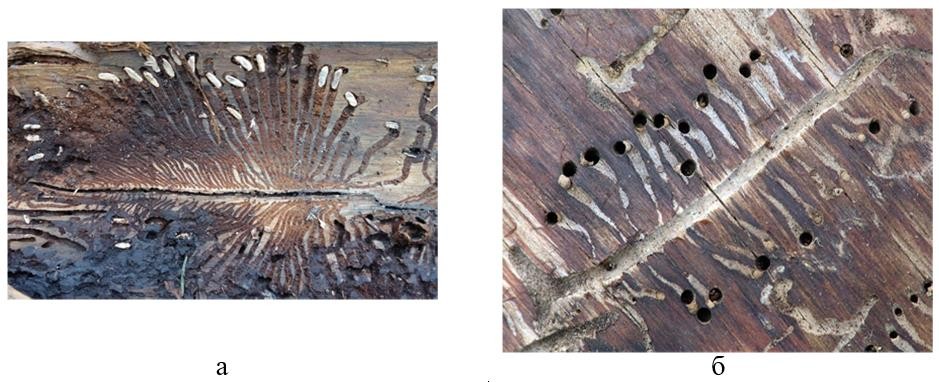 Перед вами ходы короеда-типографа под корой ели (фотография а). У этого вида короедов самец спаривается с двумя самками в выгрызенной им брачной камере. Затем самки прокладывают маточный ход и откладывают там яйца. Личиночные ходы отходят от маточных и заканчиваются местом выхода молодых жуков на поверхность коры.Развитие большого соснового лубоеда (фотография б) происходит сходным образом.Наиболее вероятно, что при благоприятных для каждого вида условиях бóльшую вспышку численности даст тот вид короеда, ходы которого представлены на фотографии .6 – 7. (2 балла) Установите последовательность.Дополните пищевую цепь, выбрав из списка соответствующие примеры. 	(А) – дафния –	(Б)Список: 1) вирусы, 2) рыба, 3) одноклеточные водоросли, 4) моллюск.(4 балла) Установите соответствие.Соотнесите 3 типа взаимоотношений организмов (правый столбик) и примеры, взятые из природы (левый столбик) между собой. Выберите из списка один пример, который является лишним и не подходит ни к одному из предложенных типов взаимоотношений.(1 балл) Выберите правильный ответ.Наличие	раковины	у	улитки	относится	к	типу	адаптации,	связанному с внешним строением и получившему названиеа) покровительственная окраска б) маскировкав) средства защиты – твёрдые покровы г) химические средства защиты10 – 12. (3 балла) Какие утверждения являются верными, а какие неверными?а) Экология – это наука, которая сформировалась в недрах географии.б) Разрушение горных пород и почв под действием ветра и воды, сопро- вождающееся переносом и отложением продуктов разрушения, называется эрозией.в) К опасным отходам, которые требуют особой утилизации, относятся термометры, люминесцентные лампы, электроника и др.(3 балла) Выберите все правильные ответы.Кактусы – суккулентные растения с запасающими воду стеблями. Выберите приспособления кактусов к обитанию в засушливых местах.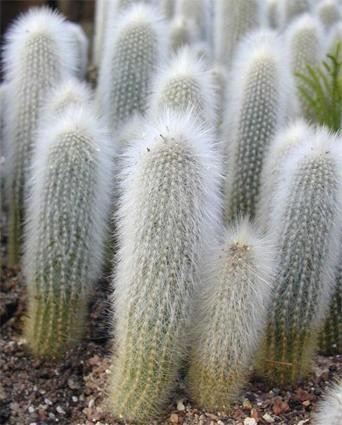 а) запасающие воду листьяб) листья, превращённые в колючкив) волоски, отражающие солнечные лучи и задерживающие ветер г) отсутствие устьицд) недолговечные цветкие) толстый слой пробки в запасающем воду стебле(1 балл) Выберите правильный ответ.Какие взаимоотношения между организмами можно назвать нахлебничеством? а) Гиены доедают остатки добычи за львами.б) Степные утки устраивают гнёзда в норах лисиц.в) Рыбка-горчак откладывает икру внутрь раковины моллюска беззубки. г) Орхидеи растут на ветвях деревьев.(4 балла) Установите соответствие.В какой среде обитает каждый из перечисленных организмов?(1 балл) Выберите правильный ответ.Зебра в африканской саванне имеет полосатую расчленяющую окраску, так как это помогает ейа) лучше находить себе пищу б) быстрее бегатьв) быть незаметной для хищников г) отличаться от других животных(2 балла) Вставьте правильный ответ.Определение	возраста	рыб	имеет	большое	значение	для	экологических исследований (определение возрастной структуры популяции и т. д.).Рассмотрите рисунок чешуи рыбы, чтобы по ней определить её возраст. Возраст рыбы составляет полных	года (лет).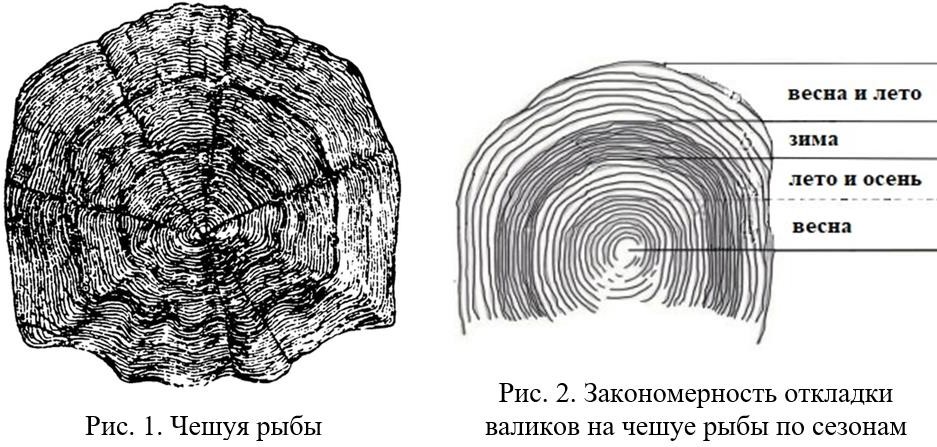 (1 балл) Выберите правильный ответ.Характерная черта леса а) увлажнениеб) ярусностьв)засухоустойчивостьг) освещённость(3 балла) Выберите все правильные ответы.К почвенной макрофауне относятся а) дождевые червиб) многоножкив) личинки жужелицы в) барсукг)инфузориид)тихоходкие) почвенные водоросли20 – 22. (3 балла) Вставьте пропущенные слова в текст.Вырубка старых лиственных деревьев, составляющих незначительную примесь в хвойном лесу, лишает    (А) удобных мест гнездования. Их численность падает, снижается их «давление»   на   (Б),   последние   дают   (В) численности и губят огромное количество хвойных деревьев.Пропущенные слова:1 – белок, 2 – дятлов, 3 – клестов, 4 – дождевых червей, 5 – орехи, 6 – короедов,7 – стабилизацию, 8 – вспышку, 9 – снижение.(2 балла) Выберите все правильные ответы.Выберите биотические факторы а) хищничествоб) ресурсы (трофические)в) конкуренция других видов г) температура средыд) паразитизме) кислотность среды(1 балл) Выберите правильный ответ.Основным источником загрязнения атмосферного воздуха в г. ЯрославлеЯвляется а) промышленностьб) автотранспортв) жилищно-коммунальный сектор г) социально-бытовые учреждения(3 балла) Выберите все правильные ответы.К	глобальным	экологическим	проблемам,	согласно	классификации	ООН относятсяа) загрязнение городов б) загрязнение озёрв) загрязнение Мирового океанаг) «кислотные дожди» д) изменение климатае) разрушение озонового слояа) загрязнение городов б) загрязнение озёрв) загрязнение Мирового океанаг) «кислотные дожди» д) изменение климатае) разрушение озонового слояВидыВидыТип взаимоотношенийТип взаимоотношенийА)белка – лось1)хищник-жертваБ)сокол пустельга – майский жук2)взаимовыгодные взаимоотношенияВ)дрозд	рябинник	–	гусеницапяденицы3)конкурентные отношенияГ)гиена – африканский гриф4)ничего из вышеперечисленногоД)два самца большой синицы наодной кормушкеЕ)водоросль и гриб в лишайникеЖ)серая крыса – чёрная крысаЗ)муравьи – тлиОрганизмыОрганизмыСреды жизниСреды жизниА)Северный олень1)воднаяБ)Бычий цепень2)наземно-воздушнаяВ)Медведка3)почваГ)Актиния4)организменная